JúnAktivita „Legománia “Žiaci si z lega na hodine s p. učiteľkou Mgr. Matíkovou vyrábali rôzne stavby, zvieratká a predmety. Vyhotovili množstvo zaujímavých  výrobkov. A my sme im boli nápomocné.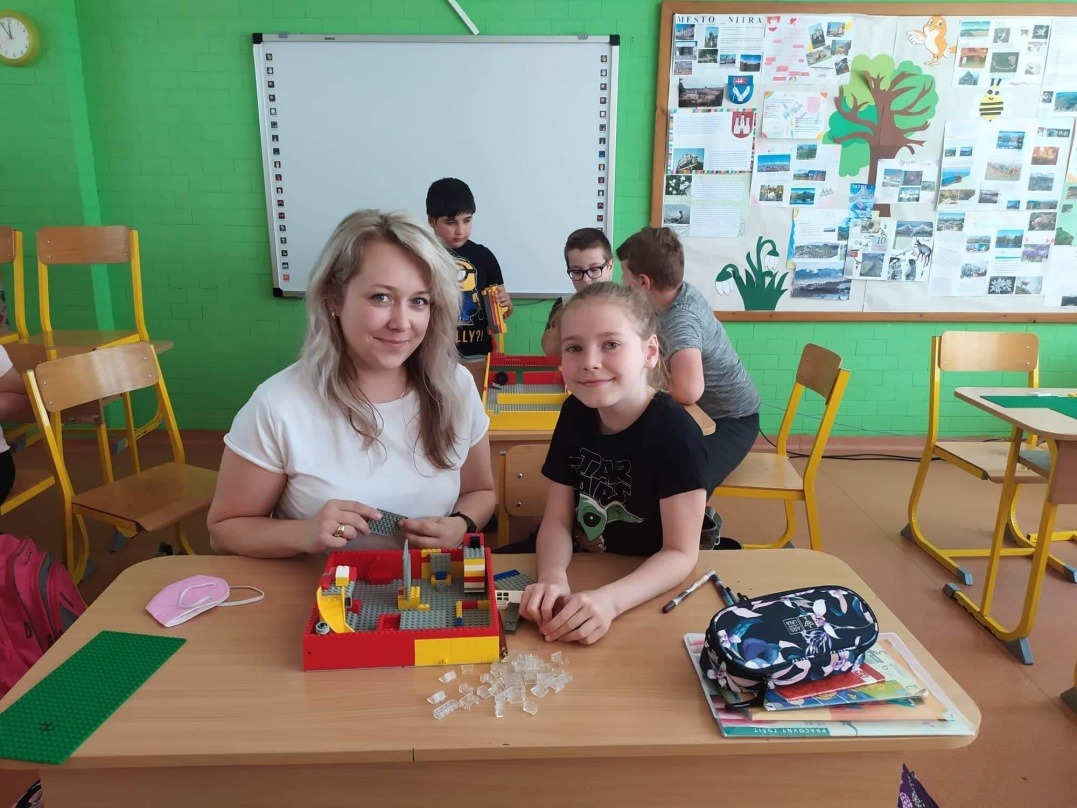 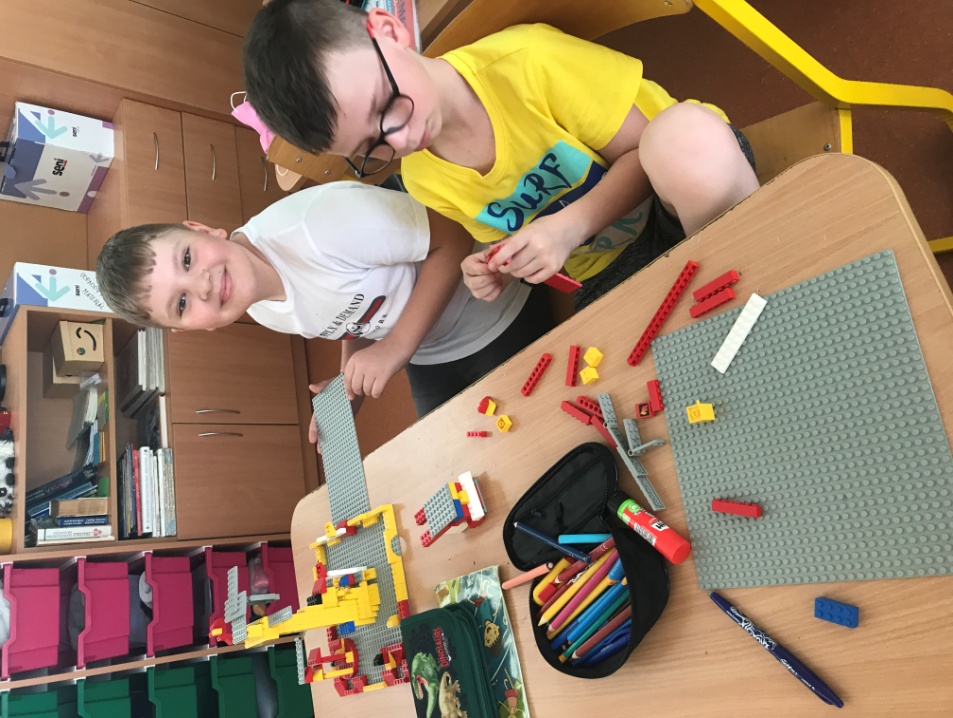 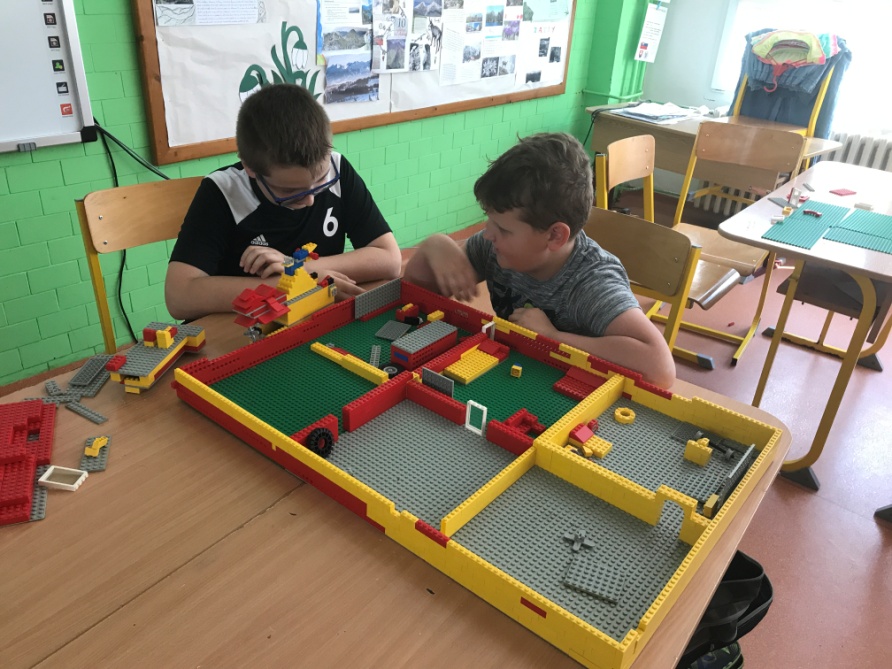 Olympijský deň Krásna akcia nabitá športovými disciplínami a výkonmi sa konala na futbalovom štadióne v našom meste. Žiaci našej školy na zúčastnili vo všetkých disciplínach, pričom v niektorých dosiali vynikajúce výsledky ako je napríklad volejbal, prehadzovaná alebo hod kriketovou loptičkou.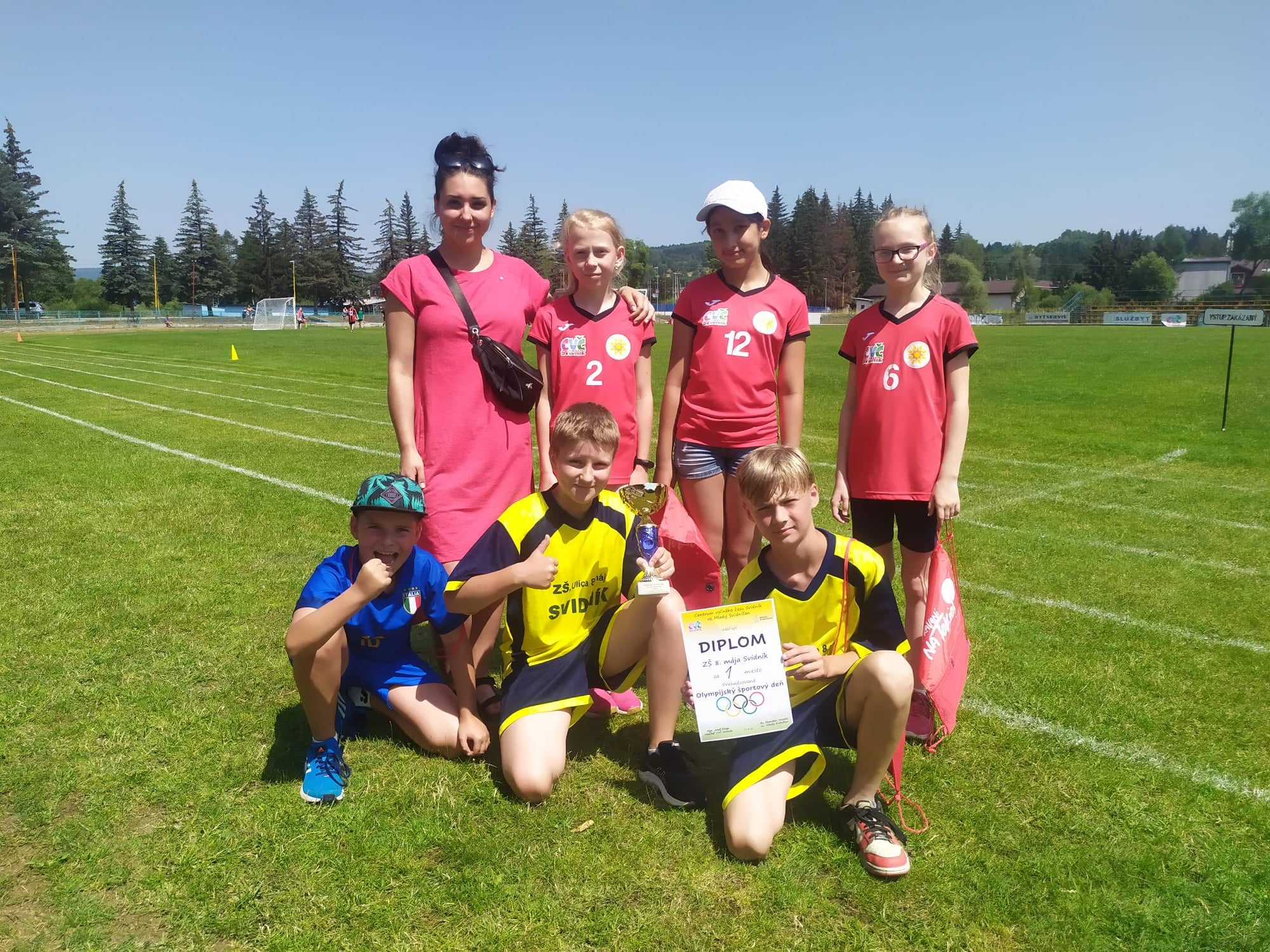 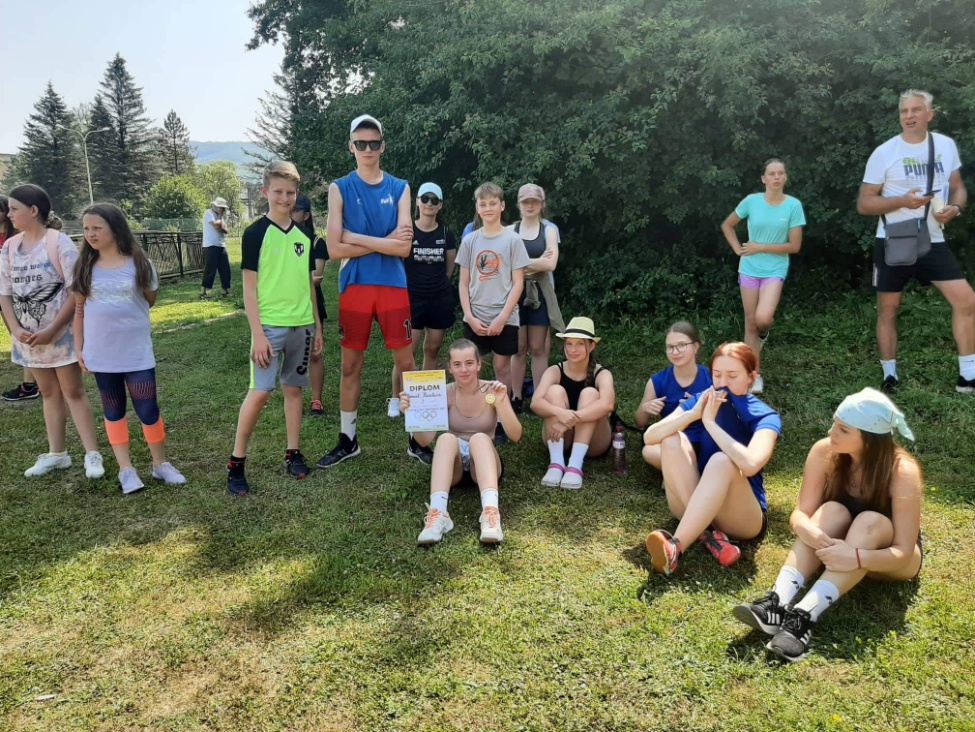 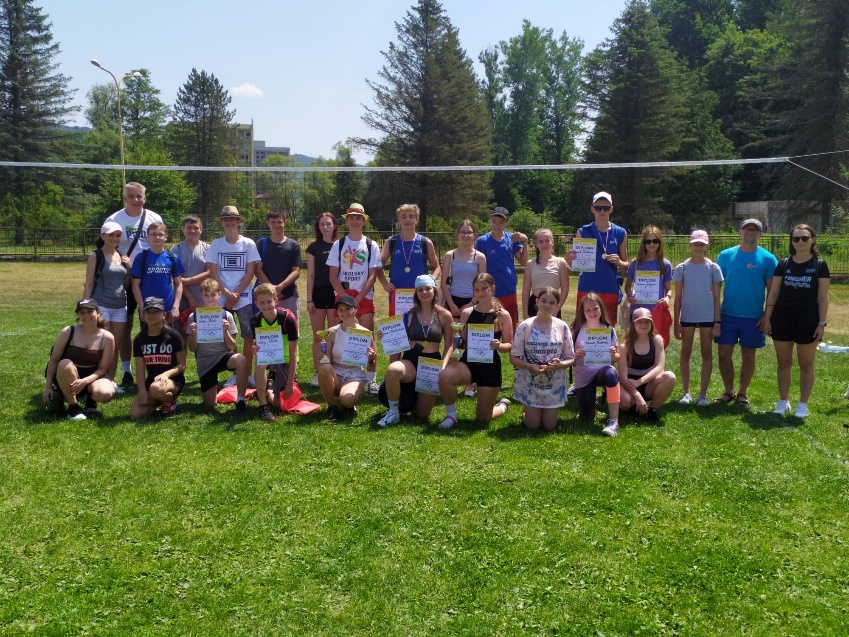 